Сумська міська радаVIІ СКЛИКАННЯ          СЕСІЯРІШЕННЯвід                       2019 року №                  -МРм. СумиРозглянувши звернення громадянина, надані документи, відповідно до протоколу засідання постійної комісії з питань архітектури, містобудування, регулювання земельних відносин, природокористування та екології Сумської міської ради від 11.12.2019 № 178, статей 12, 122 Земельного кодексу України, статті 55 Закону України «Про землеустрій», статті 21 Закону України «Про Державний земельний кадастр», керуючись пунктом 34 частини першої статті 26 Закону України «Про місцеве самоврядування в Україні», Сумська міська рада  ВИРІШИЛА:Відмовити Ілляшенку Костянтину Вікторовичу в наданні дозволу на розроблення технічної документації із землеустрою щодо встановлення (відновлення) меж земельної ділянки в натурі (на місцевості) за адресою: м. Суми, вулиця 1-ша Замостянська навпроти будинку № 38, площею 0,0780 га, кадастровий номер 5910136300:06:019:0105 у зв’язку з тим, що на підставі даного виду документації із землеустрою не передбачено можливості внесення до Державного земельного кадастру відомостей про угіддя земельної ділянки. Категорія та функціональне призначення земельної ділянки: землі житлової та громадської забудови для будівництва і обслуговування житлового будинку, господарських будівель і споруд (присадибна ділянка).Сумський міський голова                                                                    О.М. ЛисенкоВиконавець: Клименко Ю.М.Ініціатор розгляду питання –– постійна комісія з питань архітектури, містобудування, регулювання земельних відносин, природокористування та екології Сумської міської ради Проект рішення підготовлено департаментом забезпечення ресурсних платежів Сумської міської радиДоповідач – департамент забезпечення ресурсних платежів Сумської міської ради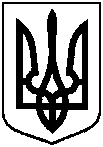 Проектоприлюднено «__»_________2019 р.Про відмову Ілляшенку Костянтину Вікторовичу в наданні дозволу на розроблення технічної документації із землеустрою щодо встановлення (відновлення) меж земельної ділянки в натурі (на місцевості) за адресою: м. Суми, вулиця 1-ша Замостянська навпроти будинку № 38